Контрольная работа № 1 по теме «Металлы»Химия 9 классВариант – 1Часть 1.1. Электронная формула атома магния:1)1s22s2                             2) 1s22s2 2p63s2                   3) 1s22s2 2p63s1                4) 1s22s2 2p63s23p2  2. Число электронов на внешнем электронном слое у атомов щелочных металлов:1) один           2) три                 3) два                  4) четыре3.  Тип химической связи в простом веществе литии:1) ионная 2) ковалентная полярная3) ковалентная неполярная4)металлическая4.Реакция взаимодействия цинка с соляной кислотой относится к реакциямА)окислительно-восстановительным, обменаБ)обратимым, замещения          В) окислительно-восстановительным, замещенияГ)необратимым, обмена5.Металлические свойства ярче выражены у1) калия        2) бериллия      3) бария      4) кальция6. Гидроксид цинка взаимодействует с каждым из двух веществ:1) HCl и CO2             2) NaOH и H2SO4             3) SiO2 и KOH               4)  NaNO3 и H2SO4 7. Ионы серебра Аg+ можно обнаружить в растворе с помощью    1) нитрата серебра     2) соляной кислоты        3) гидроксида натрия   4) лакмусаЧасть 2.8. Осуществить цепочку превращенийFe = FeCl2 = Fe(OH)29.Расставить коэффициенты методом электронного балансаСu+HNO3(разб)=Cu(NO3)2+NO+H2O10.Вычислите массу оксида цинка, который образуется при взаимодействии 13 г. цинка с кислородом (запишите в ответе число с точностью до целых).Контрольная работа № 1 по теме «Металлы»Химия 9 классВариант – 2Часть 1.1. Электронная формула атома алюминия:1)1s22s22р1                            2) 1s22s2 2p63s2            3) 1s22s2 2p63s23р1             4) 1s22s2 2p63s23p32. Число электронов на внешнем электронном слое у атомов щелочноземельных металлов:        1)Один            2) три                3) два                          4) четыре3.Тип химической связи в простом веществе натрий:1) ионная 2) ковалентная полярная3) ковалентная неполярная4)металлическая4. В каком ряду химические элементы расположены в порядке увеличения их атомного радиуса?1) Na, Mg, Al                       2) Al, Mg, Na                     3) K, Na, Li                      4) Mg, Be, Ca5.К окислительно-восстановительным  не относится  реакция, уравнение которойА)CuCl2 + Fe = FeCl2  + CuБ)CuO + H2SO4 = CuSO4 + H2OВ)2Al + 3H2SO4 = Al2(SO4)3 + 3H2↑Г)2Na + 2H2O = 2NaOH + H2↑6. Оксид алюминия взаимодействует с каждым из двух веществ:1) HCl и O2             2) КOH и H2О           3) HCl  и KOH               4)  NaNO3 и H2SO47.Реактивом на  катион Ва2+ является раствор    1) гидроксида натрия     2) соляной кислоты        3) нитрата серебра     4) серной кислотыЧасть 2.8. Осуществить цепочку превращенийFe = FeCl2 = Fe(OH)29.Расставить коэффициенты методом электронного балансаH2S + HNO3  H2SO4 + NO2 + H2O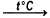 10.Вычислите массу оксида цинка, который образуется при взаимодействии 13 г. цинка с кислородом (запишите в ответе число с точностью до целых).